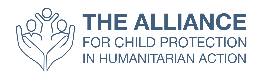 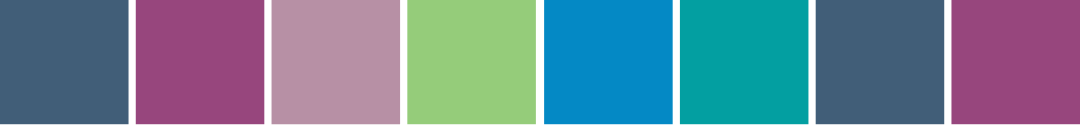 Plantilla de estudio de casoIntroducCIÓNLa siguiente plantilla se puede utilizar para orientar la redacción de estudios de caso sobre el uso de la edición 2019 de las Normas Mínimas de Protección de la Niñez y Adolescencia en la Acción Humanitaria. Los estudios de caso son una herramienta esencial para apoyar el aprendizaje sobre los enfoques y normas incluidas en las NMPNA, y para demostrar la aplicabilidad de las NMPNA a lo largo de una gama diversa de contextos humanitarios.  ESTUDIO DE CASOEjemplo de Título de Estudio de Caso:                                                                                                       Uso del Bloque 4 de las NMPNA para Fortalecer la Integración Multisectorial: 
Colaboración para Aumentar la Seguridad y Bienestar de los Niños y Niñas                    en Dohuk, Iraq(Su título debe abordar las normas o normatividad a las que se dirigió, el objetivo de la iniciativa y su ubicación.)Normas NMPNA Abordadas: Incluya un resumen breve de la norma (s) o bloque (s) específico que se aborda. Quizá desee incluir la norma misma o citar la introducción de uno de los bloques. Puede hacer el link directamente a normas o secciones específicas de las NMPNA a través la versión interactiva online aquí.  ContextoExplique máximo en un párrafo, el contexto humanitario en el que está trabajando. Su descripción debe enfocarse en el impacto causado del contexto de niños y niñas y su protección. Resalte los problemas particulares que afectan a niños y niñas, sus cuidadores y familias. El Reto: [Describa en una frase corta]Describa máximo en un párrafo, el reto al que se enfrenta la respuesta de protección de la niñez y adolescencia y porqué/como buscó utilizar las NMPNA para abordarlo. La Respuesta: [Describa en una frase corta]En 2-3 párrafos, describa como utilizó las NMPNA en su respuesta. Incluya detalles sobre los pasos que se tomaron, los actores que participaron y los roles que jugaban. Quizá desee agregar una fotografía o una tabla, describir el proceso en formato de lista, o resaltar temas transversales utilizando íconos de las NMPNA. Abajo se incluyen formatos modelo:Formatos de muestra de tabla:Formato de lista modelo:Incluya tanta información como sea posible en listas numeradas o con viñetasUtilice letra negrita y colores para llamar la atención sobre información clave.Chulos como este podrían ser apropiados para los pasos claves:Paso 1Paso 2Paso 3Considere incluir íconos contenidos en esta carpeta: https://www.dropbox.com/sh/w5iojsv4g243d3d/AABGLQTc_IPwedaHdN6MCQm0a?dl=0(Nota: La carpeta incluye varias opciones de color para cada ícono transversal y también tiene una gama de material gráfico incluido en las NMPNA de 2019)Los Resultados: [Describa en una frase corta]En un párrafo describa los resultados de su iniciativa para implementar las NMPNA. Resalte los resultados positivos para niños, niñas y familias y anote las lecciones aprendidas. ¿ALGUNA PREGUNTA? Contacte el Grupo de Trabajo de las NMPNA en cpms.wg@alliancecpha.org o visite nuestro sitio web en https://alliancecpha.org/es/grupo-de-trabajo-sobre-las-normas-minimas-para-la-proteccion-de-la-infancia-cpms-siglas-en-ingles.Columna 1 Columna 2